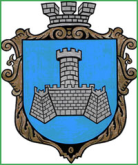 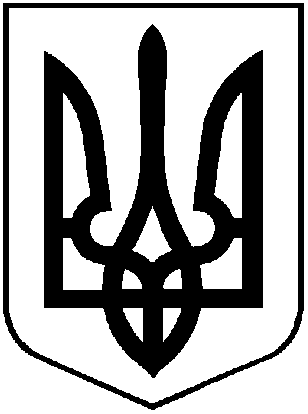 УКРАЇНАХМІЛЬНИЦЬКА МІСЬКА РАДАВІННИЦЬКОЇ ОБЛАСТІВиконавчий комітетР І Ш Е Н Н Явід  ________2020 року                                                        №_______Про безоплатну передачу комунального майназ балансу виконавчого комітету Хмільницької міської радина баланс Управління освіти Хмільницької міської ради      Розглянувши лист Управління освіти Хмільницької міської ради від 14.12.2020  року №01-15/1208 щодо передачі приміщення по вул. Столярчука,2, з метою забезпечення належних умов  для організації навчально-виховного процесу у Центрі дитячої та юнацької творчості, відповідно до Положення про порядок списання та передачі майна, що належить до комунальної власності Хмільницької міської об’єднаної територіальної громади, затвердженого рішенням 15 сесії міської ради 6 скликання від 27.10.2011року №320 (зі змінами),  керуючись ст.29, 59  Закону України «Про місцеве самоврядування в Україні», виконавчий комітет Хмільницької міської радиВ И Р І Ш И В :1. Передати  безоплатно з балансу виконавчого комітету Хмільницької міської ради на баланс Управління освіти Хмільницької міської ради приміщення загальною площею 170,9 кв.м, що знаходиться за адресою: вул. Столярчука,2, м. Хмільник, первісна вартість якого складає 186685 грн. (сто вісімдесят шість тисяч шістсот вісімдесят п’ять гривень),  сума нарахованого зносу – 71867 грн. (сімдесят одна тисяча вісімсот шістдесят сім  гривень), залишкова вартість – 114818 грн. (сто чотирнадцять тисяч вісімсот вісімнадцять гривень), інвентаризаційний номер 10310008..      2. Створити комісію з приймання-передачі зазначеного вище майна: - Сташко А.В. – заступник міського голови з питань діяльності виконавчих органів міської ради, голова комісії;- Липень І.В. – заступник начальника Управління освіти Хмільницької міської ради, секретар комісії;- Єрошенко С.С. – начальник відділу бухгалтерського обліку міської ради, головний бухгалтер; - Луценко Н.В.- директор центру дитячої та юнацької творчості Управління освіти Хмільницької міської ради;- Маташ С.П – керуючий справами виконкому міської ради;- Матюха Т.І. – бухгалтер централізованої бухгалтерії Управління освіти Хмільницької міської ради;- Шемета В.І. – провідний спеціаліст Управління освіти Хмільницької міської ради.      3. Передачу вищезазначеного майна здійснити відповідно до вимог чинного законодавства. Складання акту приймання-передачі покладається на Управління освіти Хмільницької міської ради.      4. Управлінню освіти Хмільницької міської ради (Коведа Г.І.) та відділу бухгалтерського обліку міської ради (Єрошенко С.С.) відобразити операції з приймання-передачі майна, зазначеного в п.1  цього рішення, у бухгалтерському обліку.5. Контроль за виконанням цього рішення покласти на заступника міського голови з питань діяльності виконавчих органів міської ради Сташка А.В. Міський голова                                                          М.В.Юрчишин